                                 41                                                                                                                                                                         31.07.2019	Право на отпуск за первый год работыСогласно ст. 122 Трудового Кодекса РФ право на использование отпуска за первый год работы возникает у работника по истечении 6 - ти месяцев его непрерывной работы у данного работодателя.По соглашению сторон оплачиваемый отпуск работнику может быть предоставлении до истечения 6- ти месяцев. Предусмотрены случаи, когда до истечения 6-ти месяцев непрерывной работы работодатель обязан предоставить оплачиваемый отпуск по заявлению работникам:- женщинам - перед отпуском по беременности и родам или непосредственно после него,- работникам в возрасте до 18-ти лет,- работникам, усыновившим ребенка (детей) в возрасте до 3- х месяцев,и в других случаях, предусмотренных ст.ст.123, 262.1, 286 Трудового кодекса Российской Федерации.Помощник прокурора Яльчикского района                                      М.С. Турхин31.07.2019Предельная ставка по договору потребительского кредита (займа)С 1 июля 2019 года вступили в силу положения п.п. «а» п. 2 и п. 3 ст. 1 Федерального закона от 27.12.2018 № 554-ФЗ «О внесении изменений в Федеральный закон «О потребительском кредите (займе)» и Федеральный закон «О микрофинансовой деятельности и микрофинансовых организациях».Устанавливается, что процентная ставка по договору потребительского кредита (займа) не может превышать 1% в день.В соответствии с внесенными изменениями на момент заключения договора потребительского кредита (займа) полная стоимость потребительского кредита (займа) в процентах годовых не может превышать наименьшую из следующих величин: 365 процентов годовых или рассчитанное Банком России среднерыночное значение полной стоимости потребительского кредита (займа) в процентах годовых соответствующей категории потребительского кредита (займа), применяемое в соответствующем календарном квартале, более чем на одну треть.В случае существенного изменения рыночных условий, влияющих на полную стоимость потребительского кредита (займа) в процентах годовых, нормативным актом Банка России может быть установлен период, в течение которого указанное в настоящей части ограничение не подлежит применению.Помощник прокурора Яльчикского района                                      М.С. Турхин31.07.2019Вопрос: в каких случаях работодатель может привлечь работника к сверхурочной работе без его согласия?Ответ: основаниями привлечения в соответствии со ст. 99 Трудового кодекса Российской Федерации являются: производство работ, необходимых для предотвращения катастрофы, производственной аварии либо устранения последствий катастрофы, производственной аварии или стихийного бедствия.Помощник прокурора Яльчикского района                                      М.С. Турхин31.07.2019Вопрос: какая нужна регистрация для поступления ребенка в 1 класс?Ответ: согласно статье 67 Федеральный закон от 29.12.2012 № 273-ФЗ «Об образовании в Российской Федерации» и Приказа Минобрнауки России от 22.01.2014 № 32 «Об утверждении Порядка приема граждан на обучение по образовательным программам начального общего, основного общего и среднего общего образования» (далее – Порядок), правила приема на обучение по основным общеобразовательным программам должны обеспечивать прием всех граждан, которые имеют право на получение общего образования, соответствующего уровня, если иное не предусмотрено законом.Порядком  установлены общие правила подачи заявления и иных документов, предъявляемых для приема в организации, осуществляющие образовательную деятельность по образовательным программам начального общего, основного общего и среднего общего образования.Предъявление свидетельства о регистрации ребенка по месту жительства или месту пребывания на закрепленной территории  или документа, содержащего сведения о регистрации ребенка по месту жительства или по месту пребывания на закрепленной территории, имеет своей целью определения круга детей для зачисления в первый класс, проживающих на территории, за которой закреплена образовательная организация, в период с 1 февраля по 30 июня.Для детей, не проживающих на закрепленной территории, прием заявлений в первый класс начинается с 1 июля текущего года до момента заполнения свободных мест, но не позднее 5 сентября текущего года.В приеме в образовательную организацию может быть отказано только по причине отсутствия в ней свободных мест.Таким образом, временная и постоянная регистрации являются юридически равнозначными применимо к вопросу поступления ребенка в 1 класс.Помощник прокурора Яльчикского района                                      М.С. Турхин31.07.2019Гарантии трудовых прав одиноких родителейСогласно ст. 261 Трудового кодекса российской Федерации (далее - ТК РФ) не допускается расторжение трудового договора по инициативе работодателя с одинокой матерью, воспитывающей ребенка-инвалида в возрасте до 18 лет или ребенка в возрасте до 14 лет, а также с другим лицом, воспитывающим таких детей без матери (за исключением увольнения по отдельным основаниям, в частности в случае ликвидации организации, грубого нарушения работником трудовых обязанностей, представления им работодателю подложных документов при заключении трудового договора).При этом на отцов, воспитывающих детей без матери, также распространяются гарантии и льготы, предоставляемые женщинам в связи с материнством, в частности ограничение работы в ночное время и сверхурочных работ, привлечения к работам в выходные и нерабочие праздничные дни, направления в служебные командировки, предоставление дополнительных отпусков, установление льготных режимов труда (ст. 264 ТК РФ). Кроме того, работнику, имеющему трех и более детей в возрасте до 12 лет, ежегодный оплачиваемый отпуск предоставляется по его желанию в удобное для него время (ст. 262.2 ТК РФ).Помощник прокурора Яльчикского района                                      М.С. Турхин31.07.2019          Вестник Яльчикского сельского поселения Яльчикского района Чувашской Республики» отпечатан в администрации Яльчикского сельскогоИнформационный бюллетень «поселения Яльчикского района Чувашской Республики.          Адрес: с. Яльчики, ул. Советская, дом №2                                                               Тираж -  10 экз.   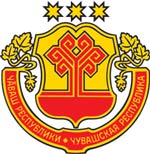 Информационный бюллетеньВестникЯльчикского сельского поселенияЯльчикского районаЧувашской РеспубликиУтвержден Решением Собрания депутатов Яльчикского сельского поселения Яльчикского районаЧувашской Республики от 01.02.2008 г. № 2/4-с